"30" ноября 2022 г. № 72-ГОб утверждении муниципальной программы«Культура Городского округа «Жатай» на 2023 - 2027 годы»В соответствии со статьей 179 Бюджетного кодекса Российской Федерации, Федеральным законом от 28 июня 2014 года N 172-ФЗ "О стратегическом планировании в Российской Федерации", Уставом Городского округа "Жатай", утвержденным Решением Окружного Совета депутатов ГО «Жатай» от 22.12.2017 № 46-3:1. Утвердить муниципальную программу «Культура Городского округа «Жатай» на 2023 - 2027 годы» согласно приложению к настоящему постановлению.2. Разместить настоящее постановление на официальном сайте Окружной администрации Городского округа «Жатай»www.jhatay.ru/.3. Настоящее постановление вступает в силу со дня его официального опубликования и распространяется на правоотношения, возникшие с 1 января 2023 года.4. Контроль над исполнением настоящего постановления возложить на заместителя главы Окружной администрации Городского округа «Жатай» Морозову А.А.Глава                                                        Исаева Е.Н.Приложениек постановлению Окружной Администрации ГО «Жатай»                                                                                                            от «30» ноября 2022 г. N 72-ГМУНИЦИПАЛЬНАЯ ПРОГРАММА«КУЛЬТУРАГОРОДСКОГО ОКРУГА «ЖАТАЙ»НА 2023 - 2027 ГОДЫ»Жатай 2022СодержаниеПриложение №1 План реализации муниципальной программы "Культура Городского округа "Жатай" на 2023-2027 годы" Приложение №2 Сведения о показателях (индикаторах) муниципальной программы "Культура Городского округа "Жатай" на 2023-2027 годы"Паспорт муниципальной программыНормативно-правовое обеспечение	Программа составлена на нормативно-правовой базе:- Конституция Российской Федерации;- Бюджетный кодекс Российской Федерации;- Федеральный закон от 28 июня 2014 года N 172-ФЗ "О стратегическом планировании в Российской Федерации";- Федеральный закон от 6 октября 2003 года N 131-ФЗ "Об общих принципах организации местного самоуправления в Российской Федерации";- Закон Российской Федерации от 09.10.1992 № 3612-1 «Основы законодательства Российской Федерации о культуре»;- Федеральный закон от 29.12.1994 №78-ФЗ «О библиотечном деле»; - Федеральный закон от 26.05.1996 №54-ФЗ «О музейном фонде Российской Федерации и музеях в Российской Федерации»; - Федеральный закон от 25.06.2002 №73-ФЗ «Об объектах культурного наследия (памятниках истории и культуры) народов Российской Федерации»; - Федеральный закон от 06.01.1999 №7-ФЗ «О народных художественных промыслах»;- Федеральный закон от 27.07.2006 № 149-ФЗ «Об информации, информационных технологиях и о защите информации»;- Федеральный закон от 08.05.2010 № 83-ФЗ «О внесении изменений в отдельные законодательные акты Российской Федерации в связи с совершенствованием правового положения государственных (муниципальных) учреждений»;- Федеральный закон от 27.07.2010 № 210-ФЗ «Об организации представления государственных и муниципальных услуг»;- Указ Президента Российской Федерации от 24.12.2014 № 808 «Об утверждении Основ государственной культурной политики»;- Распоряжение Правительства Российской Федерации от 29.02.2016 № 326-р «Об утверждении Стратегии государственной культурной политики на период до 2030 года»;- Распоряжение Министерства культуры Российской Федерации от 02 августа 2017№
Р-965«Об утверждении Методических рекомендаций субъектам Российской
Федерации и органам местного самоуправления по развитию сети организаций
культуры и обеспеченности населения услугами организаций культуры»;-  Конституция (Основной Закон) Республики Саха (Якутия);- Закон Республики Саха (Якутия) от 24.06.2013 1222-З №1335-IV «О культуре»;- Постановление Правительства Республики Саха (Якутия) от 15.09.2021 № 361 "О утверждении государственной программы Республики Саха (Якутия) "Развитие культуры в Республике Саха (Якутия) на 2020 - 2024 годы и на плановый период до 2026 года"  (утрачивает силу с 01.01.2023г.;- Постановление Правительства Республики Саха (Якутия) от 18.07.2022 № 441 «Об утверждении государственной программы Республики Саха (Якутия) «Развитие культуры» (вступает в силу с 01.01.2023г).;- Решение Окружного Совета депутатов ГО «Жатай» от 22.12.2017 № 46-3 «О принятии Устава Городского округа «Жатай»;- Решение Окружного Совета депутатов ГО «Жатай» № 58-2 от 20.12.2018г. «Об утверждении Стратегии социально-экономического развития Городского округа «Жатай» Республики Саха (Якутия) на период до 2030 года;- Постановление Главы ГО «Жатай» от 30.12.2020 №99-г «Об утверждении Программы Комплексного развития социальной инфраструктуры Городского округа «Жатай» на 2020-2030 годы».Характеристика текущей ситуации	Настоящая Муниципальная программа «Культура Городского округа «Жатай» на 2023-2027 годы» (далее-Программа) определяет основные направления и приоритеты развития культуры Городского округа «Жатай» (далее ГО) на 2023 - 2027 годы.На обеспечение прав граждан на доступ к культурным ценностям, участие в культурной жизни и свободу творчества в ГО «Жатай» направлена деятельность трех муниципальных бюджетных учреждений: музей Городского округа «Жатай»; Жатайская городская библиотека; учреждение культурно-досугового типа  "Дом культуры «Маяк» и Муниципального архива, действующего в структуре Окружной Администрации ГО «Жатай».По итогам реализации Муниципальной программы «Развитие культуры Городского округа «Жатай» на 2020-2022 годы» учреждениями культуры были проведены все муниципальные социально-значимые культурно-массовые мероприятия в онлайн и офлайн формате, достигнуты все целевые индикаторы с учетом допущения отклонения (уменьшения) в условиях пандемии (2020-2021гг). За счет средств программы с мероприятия 2. "Укрепление материально-технической базы учреждений культуры"  был продолжен капитальный ремонт несущих конструкций фундамента здания "Дома культуры "Маяк" (восстановлено 11 свай), "Жатайской городской библиотекой" приобретены ноутбук, два компьютера с комплектующими, в "Музее" ГО "Жатай" проведен косметический ремонт стен выставочного зала и приобретены манекены, для выставок, но не смотря на это все ещё актуальной проблемой остается  содержание в надлежащем техническом состоянии зданий учреждений культуры, в связи с их старением, нахождением в составе иных (жилых) зданий и обновление современным оборудованием .Результаты деятельности муниципальных учреждений культуры характеризуются предоставлением услуг на достаточно качественном уровне, но при недостаточном многообразии. Все учреждения имеют положительную независимую оценку качества оказываемых услуг, проводимую согласно утвержденному графику.Население городского округа «Жатай» имеет ежегодную положительную тенденцию роста, в связи с чем, обеспеченность населения учреждениями культуры в перспективе является благоприятной.Городской округ «Жатай» является одним из «молодых» (менее 100 лет) муниципальных образований Республики Саха (Якутия). Наряду с этим, место возникновения Жатая изначально являлось центром развития речного флота республики
и сохраняет достопримечательные места и исторические памятники отрасли. Сохранение истории развития республики посредством речного флота, обустройство памятных мест и внесение в реестр объектов культурного наследия Республики, является насущной потребностью и неотъемлемой частью культурной политики ГО «Жатай». На 1 января 2022 года 1 объект (Стелла «Павшим борцам за власть Советов») ГО «Жатай» состоит в реестре объектов культурного наследия Республики республиканского значения, 1 объект (мемориал «Победа») признан вновь выявленным объектом, обладающим признаками объекта культурного наследия местного значения. В 2020-2021 годах за счет средств республиканской субсидии и местного бюджета проведена реконструкция мемориала, что позволяет оценить его состояние как отличное. Для придания ему статуса объекта культурного наследия необходимо проведение историко-культурной экспертизы. В рамках программы необходимо проведение работ по приданию набережной Ленских речников и памятнику «Ленским капитанам» статуса вновь выявленного объекта, обладающего признаками объекта культурного (исторического) наследия местного (регионального) значения. Таким образом, все объекты культурного наследия ГО «Жатай» будут приведены в соответствие с требованиями законодательства в области охраны объектов культурного наследия.Народные художественные промыслы и ремесла занимают особое место в жизни и истории каждого народа, являясь одной из форм народного творчества и специфической отраслью материального производства. Республика Саха (Якутия) относится к числу регионов Российской Федерации, сохранивших традиционные виды народных художественных промыслов. В Городском округе «Жатай», в силу культурно – исторического развития Жатая, эта форма народного творчества развита очень слабо. Отсутствуют специалисты, носящие звание "Народный мастер Республики Саха (Якутия)" или звание "Мастер народных художественных промыслов Республики Саха (Якутия)", нет творческих объединений данного направления. Необходимо путем тесного взаимодействия с автономным учреждением Республики Саха (Якутия) "Национальный центр народного прикладного искусства и художественных промыслов "Симэх", в рамках программы создать предпосылки к созданию муниципального Дома ремесел. В дальнейшем, создание Дома ремесел (центра народных художественных промыслов) в Городском округе «Жатай» повлечет за собой развитие народного прикладного искусства и традиционных промыслов, обеспечит частичную занятость населения художественными ремеслами, внесет новые позитивные изменения в качество жизни населения. Решение указанных проблем посредством реализации настоящей программы обеспечит:-укрепление инфраструктуры учреждений культуры и повышение их социальной роли;- увеличение уровня книгообеспеченности населения округа;-повышение востребованности и конкурентности учреждений;-увеличение охвата населения организованным досугом.-сохранность объектов культурного наследия местного значения.Настоящая программа планирует обновление светозвукового оборудования
Дома культуры «Маяк», специального сценического оборудования для муниципальных культурно-массовых мероприятий на открытых площадках и иного оборудования для муниципальных учреждений культуры.Основным результатом обновления оборудования будет повышение
качества оказываемых услуг и проводимых мероприятий, что положительно отразится на посещаемости учреждений, в т.ч. увеличится количество электронных обращений. Обновление оборудования учреждений является необходимым условием для
успешного оказания населению муниципальных услуг, дальнейшей модернизации
учреждений культуры, внедрения новых форм работы. Кроме того, продолжится работа музея по подготовке базы данных для Государственного каталога Музейного фонда Российской Федерации (включение в каталог).В рамках программы намечены мероприятия по подготовительному этапу строительства нового объекта культуры «Многофункциональный культурно-досуговый центр», где под одной крышей будут функционировать ДК «Маяк», Музей и Библиотека.В современных условиях новых вызовов времени, продолжает формироваться и совершенствоваться методология в области руководства и регулирования культуры Городского округа «Жатай». Учреждения культуры в новых условиях развития общества, неизбежно вынуждены более или менее успешно решать ряд проблемных вопросов, что должно в итоге привести их к новому этапу развития.SWOT-анализ позволяет оценить силы и средства, необходимые для развития культурной деятельности в Городском округе «Жатай», обозначить слабые стороны, возможности и угрозы, присущие внешней среде.SWOT - анализ	Реализация Программы предполагает тесное взаимодействие между муниципальными и республиканскими органами власти, а также участие предприятий, организаций и учреждений, осуществляющих свою деятельность на территории городского округа.Цель и задачи ПрограммыПрограмма определяет основные направления и приоритеты развития культуры Городского округа «Жатай» на 2023 - 2027 гг. Основной целью Программы является:- Создание и сохранение благоприятных условий для развития культуры, содействие формированию гармонично-развитой и социально -ответственной личности. Для достижения поставленной цели Программы определяются следующие основные задачи:- Обеспечение развития культурно-досуговой деятельности и народного творчества;- Укрепление материально-технической базы муниципальных учреждений культуры;- Сохранение объектов культурного и исторического наследия.Система программных мероприятийПлан реализации Программы приведен в приложении N 1 настоящей муниципальной программы.Основные направления программных мероприятий разработаны по направлениям деятельности и реализации задач в сфере культуры, которые разделены на подпрограммы согласно поставленным целям.Подпрограмма № 1 «Обеспечивающая подпрограмма»ПАСПОРТНормативно-правовое обеспечениеНормативно - правовым обеспечение данной подпрограммы является:-Федеральный закон Российской Федерации от 28 июня 2014 года № 172-ФЗ «О стратегическом планировании в Российской Федерации»;- Федеральный закон от 6 октября 2003 года N 131-ФЗ "Об общих принципах организации местного самоуправления в Российской Федерации";-Закон Российской Федерации от 09 октября 1992 года №3612-1 «Основы законодательства Российской Федерации о культуре;-Федеральный закон Российской Федерации от 27 июля 2010 №210-ФЗ «Об организации представления государственных и муниципальных услуг»;-Закон Республики Саха (Якутия) от 24 июня 2013 года 1222-3 № 1335-IV «О культуре»;-Распоряжение Правительства Российской Федерации от 29.02.2016 № 326-р «Об утверждении Стратегии государственной культурной политики на период до 2030 года»;- Распоряжение Министерства культуры Российской Федерации от 02 августа 2017№Р-965«Об утверждении Методических рекомендаций субъектам Российской
Федерации и органам местного самоуправления по развитию сети организаций
культуры и обеспеченности населения услугами организаций культуры»;-  Конституция (Основной Закон) Республики Саха (Якутия);- Закон Республики Саха (Якутия) от 24.06.2013 1222-З №1335-IV «О культуре»;      - Постановление Правительства Республики Саха (Якутия) от 15.09.2021 № 361 "О утверждении государственной программы Республики Саха (Якутия) "Развитие культуры в Республике Саха (Якутия) на 2020 - 2024 годы и на плановый период до 2026 года"  (утрачивает силу с 01.01.2023г.;- Постановление Правительства Республики Саха (Якутия) от 18.07.2022 № 441 «Об утверждении государственной программы Республики Саха (Якутия) «Развитие культуры» (вступает в силу с 01.01.2023г).;- Решение Окружного Совета депутатов ГО «Жатай» от 22.12.2017 № 46-3 «О принятии Устава Городского округа «Жатай»;- Решение Окружного Совета депутатов ГО «Жатай» № 58-2 от 20.12.2018г. «Об утверждении Стратегии социально-экономического развития Городского округа «Жатай» на период до 2030 года;- Постановление Главы ГО «Жатай» от 30.12.2020 № 99-г «Об утверждении Программы Комплексного развития социальной инфраструктуры Городского округа «Жатай» на 2020-2030 годы».Характеристика текущей ситуацииПолномочия Городского округа «Жатай» в области культуры и искусства осуществляются Окружной Администрацией в лице отдела культуры, муниципальным архивом и тремя профильными учреждениями "Дом культуры "Маяк", "Жатайская городская библиотека", "Музей". Обеспечение деятельности муниципальных учреждений культуры установлено выполнением муниципального задания на оказание муниципальных услуг (выполнение работ) в отношении муниципальных учреждений и финансового обеспечения выполнения муниципального задания, утвержденного постановлением Окружной Администрации ГО «Жатай» от 28.12.2020 № 96-г., также предоставлением из местного бюджета субсидий на проведение капитального ремонта и улучшения материально-технической базы учреждений. За время реализации программы "Развитие культуры в Городском округе "Жатай" на 2020-2022г" продолжен капитальный ремонт по укреплению несущих конструкций фундамента здания "Дома культуры "Маяк", были выделены субсидии из местного бюджета ГО "Жатай" в размере 1 998,00 тысяч рублей, несмотря на это, существенной проблемой, мешающей улучшению качества проводимых культурно-массовых мероприятий, расширению охвата досугом всех слоев населения является значительный технический износ здания ДК «Маяк», не отвечающее современным требованиям для проведения культурно- массовых мероприятий. За столь долгий срок эксплуатации образовалось множество трещин, в результате чего, температура в зимний период во многих помещениях здания не соответствует санитарным нормам. Необходимо продолжить мероприятия по капитальному ремонту здания: ремонт по частичной замене свай фундамента, укрепление и утепление стен, установку обшивки.Проблемы со зданием есть и у "Жатайской городской библиотеки" так из-за высокого процента износа помещения было принято решение о переводе ее в другое "приспособленное" здание. Следует отметить проблемы, мешающие развитию музейного дела и реализации комплекса мероприятий по сохранению историко-культурного наследия: музею недостаточно площадей, как для размещения хранилищ экспонатов, так и для выставочной деятельности. Низкая пропускная возможность помещения не в полной мере позволяет проводить просветительские, образовательные мероприятия музейной направленности.Для решения проблем с помещениями необходимо разработать проектно-сметную документацию для строительства на территории Городского округа нового объекта культурно - досугового центра, в котором могут расположиться все три учреждения в сфере культуры с достаточным для эффективной работы количеством помещений. Существуют проблемы в обновление и модернизация основного оборудования учреждений культуры, которое происходит медленными темпами, что приводит к высокому износу оборудования из-за несвоевременного обновления, в связи с его высокой стоимостью, повышенной эксплуатацией остаточного	оборудования.   	Износ основного особо ценного движимого имущества составляет 100%, балансовая и остаточная стоимость особо ценного движимого имущества учреждений на 01.08.2022г. представлена в таблице:Необходимо продолжить мероприятия по капитальному ремонту и оснащению материально-технической базы учреждений, экономически эффективным это будет при участии в конкурсных мероприятиях, проводимых Министерством культуры и духовного развития РС(Я). Возможности учреждений культуры по привлечению внебюджетных средств в условиях ограничения по COVID 19 (2020-2021 годы) не имели тенденции к росту, а в 2022 году в условиях введения санкционных ограничений (в т.ч. отсутствие проката зарубежных кассовых фильмов) прогнозируется небольшое, но стабильное увеличение внебюджетных средств в основном за счет расширения спектра дополнительных услуг и увеличения количества посещений платных мероприятий.Цель и задачи Подпрограммы 1		Цель - Осуществление полномочий Городского округа «Жатай» в области культуры и искусства.	Задача 1.1 - Обеспечение реализации полномочий в сфере культуры.	Задача 1.2 - Укрепление материально-технической базы муниципальных учреждений культуры.	Задача 1.3 - Строительство, ремонт объектов в сфере культуры.Система программных мероприятий	Для достижения поставленной цели Подпрограммы, определяются следующие задачи и мероприятия:	Задача 1.1 - Обеспечение реализации полномочий в сфере культуры.Задача включает мероприятие:1.1.1 Руководство и управление в сфере установленных функций;     Задача1.2 - Укрепление материально-технической базы муниципальных учреждений культуры. Задача включает в себя реализацию следующих основных мероприятий:1.2.1. Обновление технического оборудования учреждений культуры;1.2.2. Улучшение условий для развития кружков, студий, любительских объединений, клубов по интересам, других клубных формирований;    Задача 1.3 - Строительство, ремонт объектов в сфере культурыЗадача включает в себя реализацию следующих основных мероприятий:1.3.1. Ремонт и оснащение учреждений в сфере культуры.1.3.2. Разработка проектно-сметной документации для строительства нового объекта Культурно-досугового центра.Ресурсное обеспечение Подпрограммы 1Объем финансового обеспечения в целом на реализацию подпрограммы составляет –18 300,00 тыс. рублей, в том числе по источникам и годам:2023 год - 4 800,002024 год – 5 950,00 2025 год – 2 600,00 2026 год – 2 600,00 2027 год – 2 350,00за счет средств государственного бюджета Республики Саха (Якутия) – 0,00 тыс. рублей;за счет средств местного бюджета –18 300,00 тыс. рублей, в том числе по годам:2023 год - 4 800,002024 год – 5 950,00 2025 год – 2 600,00 2026 год – 2 600,00 2027 год – 2 350,00за счет внебюджетных средств –0,00 тыс. рублей;	Объемы финансирования Подпрограммы ежегодно корректируются с учетом возможностей бюджета ГО «Жатай» и участия в региональных конкурсах Министерства культуры и духовного развития на предоставление субсидий местным бюджетам, в т.ч:- на обеспечение развития и укрепления материально-технической базы домов культуры в населенных пунктах с числом жителей до 50 тысяч человек;- на создание модельных общедоступных муниципальных библиотек путем присвоения статуса «Муниципальная модельная библиотека РС(Я)»;- на технической оснащение муниципальных музеев;- на софинансирование расходных обязательств МО, связанных с реализацией инвестиционных проектов строительства, реконструкции, в том числе с элементами реставрации, технического перевооружения объектов капитального строительства и (или) осуществления иных капитальных вложений в объекты культуры муниципальных образований РС(Я).Перечень целевых индикаторов и показателей Подпрограммы 1	Основными показателями эффективности мероприятий Подпрограммы будут являться: - сохранение культурно-творческого потенциала учреждений культуры;- количество проведенных мероприятий по улучшению материально-технической базы учреждений.- увеличение объема внебюджетных доходов учреждений культуры. Подпрограмма №2 «Реализация потенциала культуры как духовно-нравственной основы развития личности и общества»ПАСПОРТНормативно-правовое обеспечениеНормативно - правовым обеспечение данной подпрограммы является:- Федеральный закон от 6 октября 2003 года N 131-ФЗ "Об общих принципах организации местного самоуправления в Российской Федерации";- Закон Российской Федерации от 09 октября 1992 года №3612-1 «Основы
законодательства Российской Федерации о культуре;- Федеральный закон Российской Федерации от 27 июля 2010 №210-ФЗ «Об
организации представления государственных и муниципальных услуг»;- Закон Республики Саха (Якутия) от 24 июня 2013 года 1222-3 № 1335-IV «О
культуре»;- Указ Главы Республики Саха (Якутия) от 13 декабря 2019 года № 896 «О
- Конституция (Основной Закон) Республики Саха (Якутия);- Закон Республики Саха (Якутия) от 24.06.2013 1222-З №1335-IV «О культуре»;- Постановление Правительства Республики Саха (Якутия) от 15.09.2021 № 361 "О утверждении государственной программы Республики Саха (Якутия) "Развитие культуры в Республике Саха (Якутия) на 2020 - 2024 годы и на плановый период до 2026 года"  (утрачивает силу с 01.01.2023г.;- Постановление Правительства Республики Саха (Якутия) от 18.07.2022 № 441 «Об утверждении государственной программы Республики Саха (Якутия) «Развитие культуры» (вступает в силу с 01.01.2023г).;- Распоряжение Главы Республики Саха (Якутия) от 25.01.2016 № 46-РГ «О Концепции культурной политики в Республике Саха (Якутия) до 2030 года»;- Решение Окружного Совета депутатов ГО «Жатай» от 22.12.2017 № 46-3 «О принятии Устава Городского округа «Жатай»;- Решение Окружного Совета депутатов ГО «Жатай» № 58-2 от 20.12.2018г. «Об утверждении Стратегии социально-экономического развития Городского округа «Жатай» на период до 2030 года;- Постановление Главы ГО «Жатай» от 30.12.2020 №99-г «Об утверждении Программы Комплексного развития социальной инфраструктуры Городского округа «Жатай» на 2020-2030 годы».Характеристика текущей ситуацииСамым массовым и востребованным учреждением культуры в ГО «Жатай» остается культурно - досуговое учреждение  Дом культуры «Маяк», оказывает муниципальную услугу по организации досуга населения, работу по организации деятельности клубных формирований и развитию народного художественного творчества, организации и проведению культурно-массовых мероприятий, выполняя задачи клубного досуга: массовое общение, эстетическое просвещение, развитие любительского творчества., а так же выступающий в качестве центра общественной жизни, на площадке которого проводятся все муниципальные социально-значимые культурно-массовые мероприятия с предоставлением субсидий на иные цели за счет средств местного бюджета ГО "Жатай", такие как:  "9 мая. День Победы 1941-1945гг", "День поселка", "Проводы зимы", участие республиканском празднике "Ысыах Туймаада", осенняя ярмарка "Осень чудная пора на дары она щедра", вокальный конкурс "Мужские голоса", "День народного единства", Республиканский фестиваль-конкурс казачьей  культуры посвященный памяти Третьякова А.С.,"Елка Главы" и т.д. "Дом культуры "Маяк" осуществляет показ кинофильмов, к сожалению из-за близкого расположения  к г.Якутску имеется очень мощная  конкуренция с кинотеатрами города, чем сказывается  количество посещаемости сеансов.Базовым ресурсом для выполнения функции по созданию условий для развития местного традиционного народного художественного творчества, является организация работы клубных формирований. В муниципальных учреждениях культуры ГО «Жатай» организация работы с клубными формированиями ведется только в ДК «Маяк», что не соответствует современным требованиям. На устранение этого недостатка будет направлена данная подпрограмма.  Количество клубных формирований в ДК «Маяк» по состоянию на 1 января 2022г. уменьшилось по сравнению с 2020-2021гг. с 27 до 24 коллективов и с 475 до 390 участников. При этом доля детей и молодежи составляет более 75 % от общего числа участников, что указывает на необходимость усиления работы по привлечению в объединения людей среднего и старшего возрастов.  Жанровое разнообразие самодеятельных коллективов ДК «Маяк» охватывает такие виды искусства как: вокальное, хореографическое, театральное, фольклорное. Отсутствуют коллективы декоративно-прикладного жанра, что необходимо положительно решить при реализации Программы. Развитию исполнительского мастерства коллективов способствует участие во всероссийских, республиканских и муниципальных смотрах, конкурсах и фестивалях.Отрицательным моментом по организации культурного досуга у населения стали потери кадрового состава в течение 2021-2022 годов, за счет ухода трех молодых специалистов, в том числе с профильным образованием, что говорит о недостаточной привлекательности работы в культурно досуговой сфере. Кадровое обновление на протяжении последних лет практически не происходит или носит временной кратковременный характер. В то же время осуществляется успешная реализация мероприятий по повышению квалификации и переподготовке по профильному образованию работающих специалистов. Для привлечения кадров необходимо реализовать задачу по подбору и взращиванию кадров из представителей местного населения. На практике доказано, что приходящие специалисты недостаточно квалифицированы.Продолжается работа по направлению «Цифровая культура». Под цифровым информационным ресурсом понимается совокупность данных, представленных в виде сайта учреждения в сети Интернет на различных цифровых платформах. Задача по формированию и внедрению цифровых технологий в культурное пространство ГО «Жатай» решается не достаточными темпами. Количество обращений к цифровым ресурсам учреждений культуры ГО «Жатай» остается низким (2021 г.- 3999; 2022 г. – прогнозируемо 5 650), что говорит о недостатках в организации данного процесса, требующих решения в рамках подпрограммы с выходным показателем на завершающем этапе 2027г. в 21 600 обращений. Цель и задачи Подпрограммы 2	Цель - Вовлечение граждан в культурную деятельность, повышение востребованности услуг в сфере культуры.	Задача 2.1 Выполнение муниципального задания муниципального бюджетного учреждением «Дом культуры «Маяк»;	Задача 2.2 - Обеспечение развития культурно-досуговой деятельности и народного творчества.Система программных мероприятийДля достижения поставленной цели Подпрограммы, определяются следующие задачи:	Задача 2.1 Выполнение муниципального задания муниципального бюджетного учреждения «Дом культуры «Маяк»;Мероприятие 2.1.1 Финансовое обеспечение выполнения муниципального задания муниципальным  бюджетным учреждением  "Дом культуры "Маяк"	Задача 2.2 - Обеспечение развития культурно-досуговой деятельности и народного творчества.Задача включает в себя реализацию следующих основных мероприятий:2.2.1 Организация и проведение муниципальных социально-значимых культурно-массовых мероприятий;2.2.2 Организация культурно-массовой работы клубных формирований;2.2.3 Создание условий для развития народных художественных промыслов, декоративно-прикладного творчества;2.2.4. Укрепление и развитие кадрового потенциала учреждения 2.2.5. Повышение квалификации специалистов культурной сферы.Ресурсное обеспечение Подпрограммы 2	Объем финансового обеспечения в целом на реализацию подпрограммы – 116 890,00 тыс. рублей, в том числе по источникам и годам: 2023 год – 23 180,002024 год – 23 250,00 2025 год – 23 580,00 2026 год – 23 400,00 2027 год – 23 480,00за счет средств государственного бюджета Республики Саха (Якутия) – 0,00 тыс. рублейза счет средств местного бюджета – 107 890 тыс. рублей, в т.ч. по годам:2023 год – 21 580,002024 год – 21 550,00 2025 год – 21 780,00 2026 год – 21 500,00 2027 год – 21 480,00За счет внебюджетных средств – 9 000,00 тыс. рублей в т.ч. по годам:2023 год – 1 600,002024 год – 1 700,00 2025 год – 1 800,00 2026 год – 1 900,00 2027 год – 2 000,00Из государственного бюджета Республики Саха (Якутия) - 0,00 тыс. руб.;Объемы финансирования Подпрограммы ежегодно корректируются с учетом возможностей бюджета ГО «Жатай».                       Перечень целевых индикаторов и показателей Подпрограммы 2	Основными показателями эффективности мероприятий Подпрограммы 2 будут являться: -	Увеличение количества посещений Дома культуры с ежегодным увеличением на не менее 6 %;- Увеличение количества участников клубных формирований в расчете на 1 тыс. человек с 37 до 62;-Увеличение количества мероприятий по развитию народных художественных промыслов, декоративно-прикладного творчества (семинары, мастер-классы, выставки) не менее 3 в год; - Увеличение количества вновь созданных кружков, студий, клубов по интересам, клубных формирований, других любительских объединений творческой направленности не менее 2 в год;- привлечение, развитие   и сохранение кадрового потенциала.Перечень целевых индикаторов и показателей подпрограммы 2 представлен в приложении №2 к муниципальной программе. Подпрограмма №3 «Сохранение культурного и исторического наследия, обеспечение доступа населения к культурным ценностям и информации»ПАСПОРТНормативно-правовое обеспечениеНормативно - правовым обеспечение данной подпрограммы является:- Федеральный закон от 6 октября 2003 года N 131-ФЗ "Об общих принципах организации местного самоуправления в Российской Федерации";- Закон Российской Федерации от 09 октября 1992 года №3612-1 «Основы
законодательства Российской Федерации о культуре;- Федеральный закон Российской Федерации от 27 июля 2010 №210-ФЗ «Об
организации представления государственных и муниципальных услуг»;- Закон Республики Саха (Якутия) от 24 июня 2013 года 1222-3 № 1335-IV «О
культуре»;- Указ Главы Республики Саха (Якутия) от 13 декабря 2019 года № 896 «О
- Конституция (Основной Закон) Республики Саха (Якутия);- Закон Республики Саха (Якутия) от 24.06.2013 1222-З №1335-IV «О культуре»;- Постановление Правительства Республики Саха (Якутия) от 15.09.2021 № 361 "О утверждении государственной программы Республики Саха (Якутия) "Развитие культуры в Республике Саха (Якутия) на 2020 - 2024 годы и на плановый период до 2026 года"  (утрачивает силу с 01.01.2023г.;- Постановление Правительства Республики Саха (Якутия) от 18.07.2022 № 441 «Об утверждении государственной программы Республики Саха (Якутия) «Развитие культуры» (вступает в силу с 01.01.2023г).;- Распоряжение Главы Республики Саха (Якутия) от 25.01.2016 № 46-РГ «О Концепции культурной политики в Республике Саха (Якутия) до 2030 года»;- Решение Окружного Совета депутатов ГО «Жатай» от 22.12.2017 № 46-3 «О принятии Устава Городского округа «Жатай»;- Решение Окружного Совета депутатов ГО «Жатай» № 58-2 от 20.12.2018г. «Об утверждении Стратегии социально-экономического развития Городского округа «Жатай» на период до 2030 года;- Постановление Главы ГО «Жатай» от 30.12.2020 №99-г «Об утверждении Программы Комплексного развития социальной инфраструктуры Городского округа «Жатай» на 2020-2030 годы».Характеристика текущей ситуацииСохранение культурного и исторического наследия, обеспечение доступа населения к культурным ценностям и информации в ГО «Жатай» обеспечивается работой муниципальных учреждений культуры – библиотекой и музеем, наличием муниципального архива и нахождением на территории округа объектов, обладающих признаками культурно-исторического наследия.Целью развития библиотечного дела является создание библиотечно-информационного пространства, развитие и поддержка интереса граждан Республики Саха (Якутия) к чтению, обеспечение сохранности культурного документального наследия и создание уникальных цифровых коллекций в библиотеках, обеспечение доступности к социально значимой информации, приобщение граждан к мировому культурному наследию.Библиотечное обслуживание населения Городского округа «Жатай» обеспечивает муниципальное бюджетное учреждение «Жатайская городская библиотека». Библиотечный фонд составляет 20880 экземпляров (менее 2 книг на 1 жителя при норме 5), что заметно ниже рекомендуемых показателей. Годовое пополнение составляет 200 книг (при норме 250), процент детской литературы 25% (при норме 30).  Процент охвата населения Жатая библиотечным обслуживанием составляет порядка 30%. В условиях пандемии 2020-2021 гг. рост увеличения количества посещений библиотеки снизилось, но в течении 2022г. этот показатель растет, что свидетельствует о достаточно высокой востребованности библиотечных услуг. В рамках реализации муниципальной программы «Развитие культуры ГО «Жатай» на 2020-2022 годы» были проведены мероприятия по косметическому ремонту библиотечных помещений, профильному обучению специалистов, приобретению библиотечных изданий, оценке условий труда, обеспечению периодической литературой. В то же время в связи с высоким процентом износа здания назревала необходимость принятия мер по переводу библиотеки в другое здание. В течении 2022 г. проведены все основные работы по этому направлению. В Городском округе «Жатай» функционирует музей Городского округа «Жатай», выполняющий хранительские и культурно-образовательные функции, обеспечивая доступ граждан к историко-культурному наследию. Музей расположен в жилом доме и имеет потребность в увеличении площади помещений. Действует официальный сайт, установлена программа "Комплексная автоматизированная музейная информационная система (КАМИС)". Объем основного фонда составляет 1405 музейных предметов. Посещаемость музея в 2021 году составила 3061 человек (в том числе онлайн). В целях увеличения этого ключевого показателя, назрела необходимость обновления музейных экспозиций, находящихся без изменений (обновлений) на протяжении многих лет. Также целесообразно выполнить ряд условий для придания музею статуса «модельный краеведческий музей», что востребовано в современных условиях.Решение задачи сохранения документов архивного фонда Городского округа «Жатай», его использования и дальнейшего развития архивного дела требует реализации специального комплекса мероприятий. В первую очередь совершенствование архивного дела связано с демократизацией использования архивной информации, расширением доступа граждан к ней, интенсивным использованием архивных документов в политических, экономических, социально-правовых, научных и практических целях, развитием информационных технологий.В настоящее время архивная служба ГО «Жатай» составляют 1 муниципальный архив, находящийся в структуре Окружной Администрации ГО «Жатай». По состоянию на 1 января 2022 года всего в составе семи архивных фондов хранятся 1441 дел. Источниками комплектования (пополнения) архива являются организации ГО «Жатай», создающие документы на различных материальных носителях, имеющих историческое, научное, социальное, экономическое и культурное значение.  Сохранение аудиовизуального наследия Городского округа «Жатай» - одна из актуальных задач Окружной Администрации ГО «Жатай». Формирование, учет, хранение, сохранение, изучение, создание, использование, популяризация и управление аудиовизуальным наследием ГО «Жатай» – одна из новых задач муниципального архива.  Работу по этому направлению предстоит начать в рамках данной подпрограммы.С 2021 года идет планомерное введение аудиовизуальных документов в состав Национального центра аудиовизуального наследия народов Республики Саха (Якутия). Комплектование фонда аудиовизуального наследия ГО «Жатай» производится путем поиска и сбора аудиовизуальных документов, произведенных на территории ГО «Жатай», и через инициативное архивирование (собственные фото-видеосъемки) фактов, явлений, событий материальной и духовной жизни Жатая, подлежащих обязательному аудиовизуальному документированию. В рамках подпрограммы необходимо проводить работу по созданию условий хранения архивов аудиовизуальных документов, переводу их в цифровой формат.В реестре объектов культурного наследия республиканского значения Республики на 1 января 2022 года состоит всего 1 объект ГО «Жатай» (Стела павшим борцам за власть Советов), еще 1 объект (мемориал «Победа») в 2021 году признан вновь выявленным объектом, обладающим признаками объекта культурного наследия местного значения. Для придания ему статуса объекта культурного наследия местного значения в рамках подпрограммы необходимо проведение историко-культурной экспертизы. Также в рамках подпрограммы необходимо проведение работ по приданию набережной Ленских речников и памятнику «Ленским капитанам» статуса вновь выявленного объекта, обладающего признаками объекта культурного (исторического) наследия местного (регионального) значения.Цель и задачи Подпрограммы 3	Цель - Сохранение и повышение востребованности культурного и исторического наследия.	 Задача 3.1 Выполнение муниципального задания муниципального бюджетного учреждением «Жатайская городская библиотека».	Задача 3.2 - Развитие библиотечного дела.	Задача 3.3. Выполнение муниципального задания муниципального бюджетного учреждения  «Музей» Городского округа «Жатай».	Задача 3.4 - Развитие музейного дела.	Задача  3.5 -  Обеспечение деятельности архивного дела.Задача 3.6. - Сохранение объектов культурного и исторического наследияСистема программных мероприятийДля достижения поставленной цели Подпрограммы, определяются следующие задачи:	Задача 3.1 Выполнение муниципального задания муниципального бюджетного учреждением «Жатайская городская библиотека».Задача включает в себя реализацию основного мероприятия:3.1.1 Финансовое обеспечение выполнения муниципального задания муниципальным  бюджетным учреждением  «Жатайская городская библиотека»	Задача 3.2 - Развитие библиотечного дела.Задача включает в себя реализацию следующих основных мероприятий:3.2.1 Комплектование библиотечного фонда;3.2.2 Создание комфортных условий для посетителей, получателей услуг библиотеки.	Задача 3.3. Выполнение муниципального задания муниципального бюджетного учреждения  «Музей» Городского округа «Жатай».Задача включает в себя реализацию следующих основных мероприятий:3.3.1 Финансовое обеспечение выполнения муниципального задания муниципального  бюджетного учреждения «Музей» Городского округа "Жатай"	Задача 3.4 - Развитие музейного дела.Задача включает в себя реализацию мероприятия:3.4.1 Формирование основного музейного фонда, обновление экспозиций.	Задача 3.5 - Обеспечение деятельности архивного дела.Задача включает в себя реализацию мероприятий:Развитие архивного дела. Создание условий для оцифрования и хранения аудио визуальных материалов.Задача 3.6. - Сохранение объектов культурного и исторического наследия.Задача включает в себя реализацию следующих основных мероприятий:3.6.1. Мероприятия по сохранению памятников местного значения;3.6.2 Мероприятия по приданию статуса объектов культурного наследия объектам, внесенным в реестр вновь выявленных объектов культурного наследия (экспертиза).Ресурсное обеспечение Подпрограммы 3  Объем финансового обеспечения в целом на реализацию подпрограммы – 48 922,50 тыс. рублей, в том числе по источникам и годам:2023 год – 9 822,00 2024 год – 9 145,00 2025 год – 10 130,50 2026 год – 9 434,50 2027 год – 10 390,50 а) за счет средств государственного бюджета Республики Саха (Якутия) - 104,00 тыс. рублей, в том числе по годам:2023 год – 52,00 2024 год - 52,00 2025 год – 0,00 2026 год - 0,00 2027 год – 0,00 б) за счет средств местного бюджета – 48 652,00 тыс. рублей, в том числе по годам:2023 год – 9 740,00 2024 год – 9 060,00 2025 год – 10 096,00 2026 год – 9 400,00 2027 год – 10 356,00 в) за счет внебюджетных средств – 166,50 тыс. рублей, в том числе по годам:2023 год – 30,00 2024 год - 33,00 2025 год – 34,502026 год – 34,50 2027 год – 34,50          Источниками финансирования Подпрограммы являются средства бюджета ГО «Жатай» и участие в региональных конкурсах на предоставление субсидий местным бюджетам, в т.ч:- на создание модельных общедоступных муниципальных библиотек путем присвоения статуса «Муниципальная модельная библиотека РС(Я)»;- на технической оснащение муниципальных музеев;- на софинансирование расходных обезательств МО, связанных с реализацией инвестиционных проектов строительства, реконструкции, в том числе с элементами реставрации, технического перевооружения объектов капитального строительства и (или) осуществления иных капитальных вложений в объекты культуры муниципальных образований РС(Я).Перечень целевых индикаторов и показателей Подпрограммы 3	Основными показателями эффективности мероприятий Подпрограммы будут являться: - Увеличение охвата населения библиотечным обслуживанием до 3,5 посещений на 1 жителя в год- Увеличение охвата населения услугами музея до 0,6 посещений на 1 жителя в год;- Увеличение доли аудиовизуального наследия архива ГО «Жатай» в цифровом формате, от общего количества аудиовизуального наследия, хранящегося в архиве до 100%;- Увеличение количества вновь выявленных объектов культурного наследия муниципального значения до 3.Перечень целевых индикаторов и показателей подпрограммы 3 представлен в приложении №2 к муниципальной программе.Ресурсное обеспечение Программы	 Общий объем финансирования Программы составляет 184 112,50 тыс. рублей, в т.ч. из бюджета Городского округа «Жатай» - 174 842,00 тыс. рублей, в т.ч. по годам: 2023 год –36120,00 2024 год – 36560,002025 год – 34476,002026 год – 33500,002027 год – 34186,00	Из государственного бюджета Республики Саха (Якутия) - 104,00 тыс. руб., в т.ч. по годам: 2023 год –52,00 2024 год – 52,002025 год – 0,002026 год – 0,002027 год – 0,00          Внебюджетные источники – 9 166,50 тыс. рублей, в т.ч. по годам:2023 год - 1 630,002024 год - 1 733,002025 год – 1 834,502026 год – 1 934,502027 год – 2 034,50	Объемы финансирования Программы ежегодно корректируются с учетом возможностей бюджета Городского округа «Жатай».			Источниками финансирования Программы являются средства бюджета Городского округа «Жатай», государственного бюджета Республики Саха (Якутия), внебюджетных средств.	Объем привлечения дополнительных средств республиканского бюджета определяется на основании участия ГО «Жатай» в программных мероприятиях республиканских целевых программ и конкурсных мероприятиях на выделение субсидий местным бюджетам, в т.ч.:- на обеспечение развития и укрепления материально-технической базы домов культуры в населенных пунктах с числом жителей до 50 тысяч человек;- на создание модельных общедоступных муниципальных библиотек путем присвоения статуса «Муниципальная модельная библиотека РС(Я)»;- на технической оснащение муниципальных музеев;- на софинансирование расходных обезательств МО, связанных с реализацией инвестиционных проектов строительства, реконструкции, в том числе с элементами реставрации, технического перевооружения объектов капитального строительства и (или) осуществления иных капитальных вложений в объекты культуры муниципальных образований РС(Я).		С целью снижения рисков, связанных с изменением уровня инфляции, определение объема финансирования выполнено с учетом возможного изменения инфляционных индексов в 2023 - 2027 годах.		Информация о ресурсном обеспечении муниципальной программы с учетом источников финансирования приведена в следующей таблице № 1 к муниципальной программе.Таблица №1Организация управления Программой и контроль за ходом ее реализации		Текущее управление, контроль, координация за реализацией Программы осуществляется Управлением культуры, спорта, молодежной и семейной политики Окружной Администрации Городского округа «Жатай», которое:- разрабатывает в пределах своих полномочий нормативно-правовые акты, необходимые для выполнения Программы;- разрабатывает перечень целевых показателей для контроля за ходом реализации Программы;- несет ответственность за своевременную и качественную подготовку и реализацию Программы;- обеспечивает эффективное использование средств, выделяемых на ее реализацию;-	обеспечивает контроль за сроками выполнения договоров, контрактов и соглашений и качеством исполнения программных мероприятий (в случае заключения);- проводит мониторинг хода и результатов реализации программных мероприятий;- организует независимую оценку показателей результативности и эффективности программных мероприятий, их соответствия целевым показателям;- подготавливает ежегодно в установленном порядке предложения по уточнению перечня программных мероприятий на очередной год, уточняет затраты по программным мероприятиям, также механизм реализации Программы.		До 10-го числа месяца, следующего за отчетным кварталом за 2 и 3 кварталы, ответственный исполнитель программы предоставляет информацию в Финансово-экономический отдел Окружной Администрации Городского округа «Жатай» (далее – ФЭО) согласно утвержденной форме. (приложение 5 и 6 к методическим рекомендациям)		По результатам мониторинга реализации программ ФЭО готовятся предложения о сокращении или перераспределении между участниками программ на очередной финансовый год и плановый период бюджетных ассигнований на реализацию или о досрочном прекращении реализации как отдельных мероприятий муниципальной программы, так и муниципальной программы в целом.		Годовой отчет о ходе реализации и оценке эффективности программы (далее - годовой отчет) формируется ответственными исполнителями до 15 февраля года, следующего за отчетным, и направляется в ФЭО.		Начальник отдела культуры Управления культуры, спорта, молодежной и семейной политики Окружной Администрации Городского округа «Жатай» является исполнителем Программы, определяет рациональное использование выделяемых финансовых средств, определяет формы и методы управления реализацией Программы.		Механизм реализации Программы основан на обеспечении достижения запланированных результатов и величин, установленных в Программе показателей и индикаторов в рамках, выделяемых в соответствии с Программой финансовых ресурсов из бюджета Городского округа «Жатай».	Муниципальным заказчиком Программы является Окружная Администрация Городского округа «Жатай» в лице Управления культуры, спорта, молодежной и семейной политики Окружной Администрации Городского округа «Жатай».Исполнителем Программы является Управление культуры, спорта, молодежной и семейной политики Окружной Администрации Городского	округа	«Жатай». Исполнитель Программы несет ответственность за реализацию и достижение конечных результатов Программы, рациональное использование средств, выделяемых на ее выполнение, обеспечивает контроль и координацию за исполнением Программы. В рамках подготовки бюджета городского округа «Жатай» начальником Управления культуры, спорта, молодежной и семейной политики Окружной Администрации Городского округа «Жатай» утверждается ежегодный план мероприятий Программы. По итогам года проводится анализ эффективности выполнения мероприятий Программы, расходования финансовых средств, на основе показателей и индикаторов определяются промежуточные результаты реализации Программы.	Для обеспечения контроля и анализа хода реализации Программы муниципальный заказчик Программы получает ежеквартальные отчеты от исполнителя Программы.Методика оценки достижения конечных результатов Программы		Оценка конечных результатов программы производится в соответствии с постановлением Окружной Администрации ГО «Жатай» от 16.09.2016г. № 170 «Об утверждении Методических указаний по разработке и реализации муниципальных программ Городского округа «Жатай» (приложение №6).Перечень целевых индикаторов и показателей Программы		Перечень показателей (индикаторов) Программы приводится в приложении №2 к настоящей муниципальной программе.Республика Саха (Якутия)Городской округ"Жатай"ПОСТАНОВЛЕНИЕ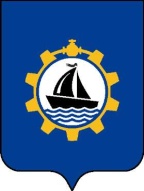 Саха θрθспyyбyлyкэтэ"Жатай"Куораттаађы уокуругунУУРААХ№ главыНаименование главыСтр.Паспорт программы3-41Нормативно-правовое обеспечение4-52Характеристика текущей ситуации 5-93Цель и задачи94Система программных мероприятий:Подпрограмма 1Подпрограмма 2Подпрограмма 39-239-1213-1818-235Ресурсное обеспечение программы23-246Организация управления программой и контроль за ходом её реализации247Методика оценки достижения конечных результатов 268Перечень целевых индикаторов и показателей261Наименование ПрограммыМуниципальная программа «Культура Городского округа «Жатай» на 2023 - 2027 годы»2Основание для разработкиПостановление Окружной Администрации ГО «Жатай» от 16.09.2016г. №170 «Об утверждении Методических рекомендаций по разработке муниципальных программ ГО «Жатай»3Заказчик ПрограммыОкружная Администрация Городского округа «Жатай» 4Исполнитель ПрограммыУправление культуры, спорта, молодежной и семейной политики Окружной Администрации Городского округа «Жатай»5Участники ПрограммыУчреждения культуры Городского округа «Жатай»6Основная цель ПрограммыСоздание и сохранение благоприятных условий для развития культуры, содействие формированию гармонично развитой и социально-ответственной личности7Основные   задачи Программы- Осуществление полномочий Городского округа «Жатай» в области культуры и искусства.- Вовлечение граждан в культурную деятельность, повышение востребованности услуг в сфере культуры- Сохранение и повышение востребованности культурного и исторического наследия8Перечень подпрограммОбеспечивающая подпрограмма.Реализация потенциала культуры, как духовно-нравственной основы развития личности и общества.Сохранение культурного и исторического наследия, обеспечение доступа населения к культурным ценностям и информации.9Объем и источники финансирования программыИсточниками финансирования программы являются средства бюджета ГО «Жатай» и бюджета РС(Я). Общий объем финансирования на 2023-2027 годы составляет 184 112,50 тыс. рублей, в т.ч.:Бюджет ГО Жатай – 174 842,00 тыс. рублей, в т.ч. по годам:2023 год –36 120,00 2024 год – 36 560,00 2025 год –34 476,00 2026 год –33 500,00 2027 год –34 186,00Бюджет РС (Я) – 104,00 тыс. рублей, в т.ч. по годам:2023 год - 52,002024 год - 52,002025 год - 0,002026 год - 0,002027 год - 0,00Внебюджетные источники – 9 166,50 тыс. рублей, в т.ч. по годам:2023 год - 1 630,002024 год - 1 733,002025 год – 1 834,502026 год – 1 934,502027 год – 2 034,50	Объемы финансирования Программы ежегодно корректируются с учетом возможностей бюджета Городского округа «Жатай» и возможностью участия в региональных конкурсах на предоставление субсидий.10Ожидаемые конечные результаты - Увеличение посещений культурных мероприятий с 39851 до 64880- Увеличение числа обращений к цифровым ресурсам в сфере культуры с 3999 до 21 600- Увеличение количества объектов культурного наследия муниципального значения, внесенных в региональный реестр до 3 Сильные стороны:Слабые стороны:1.Достаточно высокий уровень потребности населения в культурной деятельности и повышении доступа к культурным благам.                                                                      2.Наличие специалистов, имеющих большой опыт работы3. Сохраненный кадровый состав муниципальных учреждений культуры4.Творческий потенциал детей и молодежи1.Несоотвествие материально-техническойбазы современным требованиям.2.Медленный рост оснащения современными технологиями учрежденийкультуры.3. Недостаток квалифицированных кадров, высокий средний возраст специалистов отрасли.4. Книгообеспеченность населения ниже норматива.5. Отсутствие эффективного менеджмента и маркетинга.6. Низкий уровень внебюджетных доходов учреждений культуры.Возможности:Угрозы:1.Внедрение новых форм культурного1.Конкурентное давлениедосуга.регионального и коммерческого2. Подключение учреждений к открытымсектора.базам данных в электронной форме через2.Снижение степени вовлеченностисеть ИНТЕРНЕТ (библиотечные, музейныенаселения в культурнуюфонды, дистанционные формы посещения,жизнь и невысокий уровень культурногообучения, дистанционные формыразвития общества в целом.обслуживания и т.д.)3.Отток профессиональных кадров из3. Модернизация материально-учреждений культуры.технической базы и в целом учреждений культуры.4.Снижение качества и количества услуг,предоставляемых населению учреждениями ультуры.Наименование подпрограммыОбеспечивающая подпрограммаОтветственный исполнитель Управление культуры, спорта, молодежной и семейной политики Окружной Администрации Городского округа «Жатай»Цель подпрограммыОсуществление полномочий Городского округа «Жатай» в области культуры и искусства Задачи подпрограммыЗадача 1.1. Обеспечение реализации полномочий в сфере культуры. Задача 1.2. Укрепление материально-технической базы муниципальных учреждений культуры.Задача 1.3 Строительство, ремонт объектов в сфере культуры.Сроки реализации подпрограммы2023 - 2027 годыОбъем финансового обеспечения подпрограммыОбъем финансового обеспечения в целом на реализацию подпрограммы – 18 300,00 тыс. рублей, в том числе по источникам и годам:2023 год - 4 800,002024 год – 5 950,00 2025 год – 2 600,00 2026 год – 2 600,00 2027 год – 2 350,00а) за счет средств государственного бюджета Республики Саха (Якутия) – 0,00 тыс. рублей;б) за счет средств местного бюджета – 18 300,00 тыс. рублей, в том числе по годам:2023 год - 4 800,002024 год – 5 950,00 2025 год – 2 600,00 2026 год – 2 600,00 2027 год – 2 350,00в) за счет внебюджетных средств – 0,00 тыс. рублей Ожидаемые результаты реализации подпрограммы- Сохранение культуро-творческого потенциала учреждений культуры- Укрепление материально-технической базы учреждений-Улучшение условий для развития кружков, студий, любительских объединений, клубов по интересам, других клубных формирований;-Увеличение объема внебюджетных доходов учреждений культуры№Наименование учрежденияБалансоваяСтоимость имущества (рублей)ОстаточнаяСтоимость имущества (рублей)Остаточнаястоимость в %1МБУ ДК «Маяк» ГО Жатай17 553 1356 276 71735.8%(в основном за счет кинооборудования 2019г.)2МБУ ЖГБ3 032 869387 49412.8%3МБУ Музей ГО Жатай1 609 347467 65030%Наименование подпрограммыРеализация потенциала культуры как духовно-нравственной основы развития личности и обществаОтветственный исполнитель Управление культуры, спорта, молодежной и семейной политики Окружной Администрации Городского округа «Жатай»Участник подпрограммыМуниципальное бюджетное учреждение ГО «Жатай»  «Дом культуры «Маяк».Основная цель подпрограммыВовлечение граждан в культурную деятельность, повышение востребованности услуг в сфере культуры.Основные задачи подпрограммыЗадача 2.1 Выполнение муниципального задания муниципального бюджетного учреждения «Дом культуры «Маяк»;Задача 2.2 Обеспечение развития культурно-досуговой деятельности и народного творчества.Сроки реализации подпрограммы2023 - 2027 годыОбъем финансового обеспечения подпрограммыОбъем финансового обеспечения в целом на реализацию подпрограммы – 116 890,00 тыс. рублей, в том числе по источникам и годам: 2023 год –  23 180,002024 год – 23 250,00 2025 год – 23 580,00 2026 год – 23 400,00 2027 год – 23 480,00за счет средств государственного бюджета Республики Саха (Якутия) – 0,00 тыс. рублейза счет средств местного бюджета – 107 890 тыс. рублей, в т.ч. по годам:2023 год –  21 580,002024 год – 21 550,00 2025 год – 21 780,00 2026 год – 21 500,00 2027 год – 21 480,00За счет внебюджетных средств – 9 000,00 тыс. рублей в т.ч. по годам:2023 год –  1 600,002024 год – 1 700,00 2025 год – 1 800,00 2026 год – 1 900,00 2027 год – 2 000,00Ожидаемые результаты реализации подпрограммы- Увеличение количества посещений культурно-массовых мероприятий ;-Увеличение численности участников клубных формирований.Наименование подпрограммыСохранение культурного и исторического наследия, обеспечение доступа населения к культурным ценностям и информацииОтветственный исполнитель (соисполнитель) подпрограммыУправление культуры, спорта, молодежной и семейной политики Окружной Администрации Городского округа «Жатай»Участники программыМузей ГО «Жатай»Городская библиотека ГО «Жатай»	Муниципальный архив ГО «Жатай» Цель подпрограммыСохранение и повышение востребованности культурного и исторического наследияЗадачи подпрограммыЗадача 3.1. Выполнение муниципального задания муниципального  бюджетного учреждением  «Жатайская городская библиотека».Задача 3.2.  Развитие библиотечного дела.Задача 3.3. Развитие музейного дела.Задача 3.4. Выполнение муниципального задания муниципального  бюджетного учреждением  «Музей» Городского округа «Жатай»Задача 3.5.  Обеспечение деятельности архивного дела.Задача 3.6. Сохранение объектов культурного и исторического наследия.Сроки реализации подпрограммы2023 - 2027 годы Объем финансового обеспечения подпрограммыОбъем финансового обеспечения в целом на реализацию подпрограммы – 48 922,50 тыс. рублей, в том числе по источникам и годам:2023 год – 9 822,00 2024 год – 9 145,00 2025 год – 10 130,50 2026 год – 9 434,50 2027 год – 10 390,50 а) за счет средств государственного бюджета Республики Саха (Якутия) - 104,00 тыс. рублей, в том числе по годам:2023 год – 52,00 2024 год - 52,00 2025 год – 0,00 2026 год - 0,00 2027 год – 0,00 б) за счет средств местного бюджета – 48 652,00 тыс. рублей, в том числе по годам:2023 год – 9 740,00 2024 год – 9 060,00 2025 год – 10 096,00 2026 год – 9 400,00 2027 год – 10 356,00 в) за счет внебюджетных средств – 166,50 тыс. рублей, в том числе по годам:2023 год – 30,00 2024 год - 33,00 2025 год – 34,502026 год – 34,50 2027 год – 34,50 Ожидаемые результаты реализации подпрограммы-Увеличение охвата населения библиотечным обслуживанием до 3,5 посещений на 1 жителя в год;-Увеличение охвата населения услугами музеев до 0,6 посещений на 1 жителя в год;-Увеличение доли аудиовизуального наследия архива ГО «Жатай» в цифровом формате до 100%, от общего количества аудиовизуального наследия;-Увеличение количества вновь выявленных объектов культурного наследия муниципального значения до 3 Объем финансирования муниципальной программыОбъем финансирования муниципальной программыОбъем финансирования муниципальной программыОбъем финансирования муниципальной программыОбъем финансирования муниципальной программыОбъем финансирования муниципальной программыОбъем финансирования муниципальной программы(тыс. рублей)(тыс. рублей)(тыс. рублей)(тыс. рублей)(тыс. рублей)(тыс. рублей)(тыс. рублей)(тыс. рублей)(тыс. рублей)(тыс. рублей)(тыс. рублей)	Источники финансирования	Источники финансированияОбъем финансирования, всего 1-ый - 5-ой плановый периодОтчетный год 2021 (для сведения)Текущий год 2022 (для сведения)1-ый плановый период 20232-ый плановый период20243-ой плановый период 20253-ой плановый период 20254-ой плановый период 20264-ой плановый период 20265-ой плановый период 20275-ой плановый период 2027Федеральный бюджет, в том числе:Федеральный бюджет, в том числе:0,004622,40,000,000,000,000,000,000,000,000,00- капитальные вложения- капитальные вложения- НИОКР, ПИР, ПСД- НИОКР, ПИР, ПСД- прочие расходы- прочие расходы0,004622,40,000,000,000,000,000,000,000,000,00Республиканский бюджет, в том числе:Республиканский бюджет, в том числе:104,00 401,900,0052,0052,000,000,000,000,000,000,00- капитальные вложения- капитальные вложения- НИОКР, ПИР, ПСД- НИОКР, ПИР, ПСД0,000,00 000,000,000,000,000,000,00- прочие расходы- прочие расходы104,00401,900,00 52,0052,000,000,000,000,000,000,00Местный бюджет, в том числе:Местный бюджет, в том числе:174842,0030273,9032355,8036120,0036560,0034476,0034476,0033500,0033500,0034186,0034186,00- капитальные вложения- капитальные вложения- НИОКР, ПИР, ПСД- НИОКР, ПИР, ПСД- прочие расходы- прочие расходы174842,0030273,9032355,8036120,0036560,0034476,0034476,0033500,0033500,0034186,0034186,00Внебюджетные источники, в том числе:Внебюджетные источники, в том числе:9166,501420,502025,001630,001733,001834,501834,501934,501934,502034,502034,50- капитальные вложения- капитальные вложения- НИОКР, ПИР, ПСД- НИОКР, ПИР, ПСД- прочие расходы- прочие расходы9166,501420,502025,001630,001733,001834,501834,501934,501934,502034,502034,50Итого:Итого:184112,5030273,9032355,8037802,0038345,0036310,5036310,5035434,5035434,5036220,5036220,50Приложение №1
к Муниципальной программе
«Культура ГО "Жатай" на 2023 - 2027 годы»,
утвержденной постановлением Окружной администрации ГО «Жатай»
«30 » ноября 2022г. №72-ГПриложение №1
к Муниципальной программе
«Культура ГО "Жатай" на 2023 - 2027 годы»,
утвержденной постановлением Окружной администрации ГО «Жатай»
«30 » ноября 2022г. №72-ГПриложение №1
к Муниципальной программе
«Культура ГО "Жатай" на 2023 - 2027 годы»,
утвержденной постановлением Окружной администрации ГО «Жатай»
«30 » ноября 2022г. №72-ГПриложение №1
к Муниципальной программе
«Культура ГО "Жатай" на 2023 - 2027 годы»,
утвержденной постановлением Окружной администрации ГО «Жатай»
«30 » ноября 2022г. №72-ГПриложение №1
к Муниципальной программе
«Культура ГО "Жатай" на 2023 - 2027 годы»,
утвержденной постановлением Окружной администрации ГО «Жатай»
«30 » ноября 2022г. №72-ГПлан реализации муниципальной программы
«Культура ГО "Жатай" на 2023 - 2027 годы»План реализации муниципальной программы
«Культура ГО "Жатай" на 2023 - 2027 годы»План реализации муниципальной программы
«Культура ГО "Жатай" на 2023 - 2027 годы»План реализации муниципальной программы
«Культура ГО "Жатай" на 2023 - 2027 годы»План реализации муниципальной программы
«Культура ГО "Жатай" на 2023 - 2027 годы»План реализации муниципальной программы
«Культура ГО "Жатай" на 2023 - 2027 годы»План реализации муниципальной программы
«Культура ГО "Жатай" на 2023 - 2027 годы»(в тыс. руб.)N п/пНаименование мероприятийСроки реализацииВсего финансовых средствВ том числе по источникам финансированияВ том числе по источникам финансированияВ том числе по источникам финансированияОтветственный исполнительN п/пНаименование мероприятийСроки реализацииВсего финансовых средствБюджет РС(Я)Бюджет ГО "Жатай"Внебюджетные источникиОтветственный исполнитель12345678Цель: Создание и сохранение благоприятных условий для развития культуры, содействие формированию гармонично развитой и социально-ответственной личностиЦель: Создание и сохранение благоприятных условий для развития культуры, содействие формированию гармонично развитой и социально-ответственной личностиЦель: Создание и сохранение благоприятных условий для развития культуры, содействие формированию гармонично развитой и социально-ответственной личностиЦель: Создание и сохранение благоприятных условий для развития культуры, содействие формированию гармонично развитой и социально-ответственной личностиЦель: Создание и сохранение благоприятных условий для развития культуры, содействие формированию гармонично развитой и социально-ответственной личностиЦель: Создание и сохранение благоприятных условий для развития культуры, содействие формированию гармонично развитой и социально-ответственной личностиЦель: Создание и сохранение благоприятных условий для развития культуры, содействие формированию гармонично развитой и социально-ответственной личностиЦель: Создание и сохранение благоприятных условий для развития культуры, содействие формированию гармонично развитой и социально-ответственной личностиМуниципальная программа «Культура ГО "Жатай" на 2023 - 2027 годы»2023 - 2027Управление культуры, спорта, молодежной и семейной политики Окружной Администрации Городского округа «Жатай»Итого:184 112,50104,00174 842,009 166,50Управление культуры, спорта, молодежной и семейной политики Окружной Администрации Городского округа «Жатай»202337 802,0052,0036 120,001 630,00Управление культуры, спорта, молодежной и семейной политики Окружной Администрации Городского округа «Жатай»202438 345,0052,0036 560,001 733,00Управление культуры, спорта, молодежной и семейной политики Окружной Администрации Городского округа «Жатай»202536 310,500,0034 476,001 834,50Управление культуры, спорта, молодежной и семейной политики Окружной Администрации Городского округа «Жатай»202635 434,500,0033 500,001 934,50Управление культуры, спорта, молодежной и семейной политики Окружной Администрации Городского округа «Жатай»202736 220,500,0034 186,002 034,50Управление культуры, спорта, молодежной и семейной политики Окружной Администрации Городского округа «Жатай»I. Подпрограмма «Обеспечивающая подпрограмма»I. Подпрограмма «Обеспечивающая подпрограмма»I. Подпрограмма «Обеспечивающая подпрограмма»I. Подпрограмма «Обеспечивающая подпрограмма»I. Подпрограмма «Обеспечивающая подпрограмма»I. Подпрограмма «Обеспечивающая подпрограмма»I. Подпрограмма «Обеспечивающая подпрограмма»I. Подпрограмма «Обеспечивающая подпрограмма»1.Цель №1 Осуществление полномочий Городского округа «Жатай» в области культуры и искусства.2023-2027Всего финансовых средствБюджет РС(Я)Бюджет ГО Жатай"Внебюджетные источникиУправление культуры, спорта, молодежной и семейной политики Окружной Администрации Городского округа «Жатай»Итого:18 300,000,0018 300,000,00Управление культуры, спорта, молодежной и семейной политики Окружной Администрации Городского округа «Жатай»20234 800,000,004 800,000,00Управление культуры, спорта, молодежной и семейной политики Окружной Администрации Городского округа «Жатай»20245 950,000,005 950,000,00Управление культуры, спорта, молодежной и семейной политики Окружной Администрации Городского округа «Жатай»20252 600,000,002 600,000,00Управление культуры, спорта, молодежной и семейной политики Окружной Администрации Городского округа «Жатай»20262 600,000,002 600,000,00Управление культуры, спорта, молодежной и семейной политики Окружной Администрации Городского округа «Жатай»20272 350,000,002 350,000,00Управление культуры, спорта, молодежной и семейной политики Окружной Администрации Городского округа «Жатай»1.1.Задача 1. 1. Обеспечение реализации полномочий в сфере культуры в том числе:Управление культуры, спорта, молодежной и семейной политики Окружной Администрации Городского округа «Жатай»Итого:6 500,000,006 500,000,00Управление культуры, спорта, молодежной и семейной политики Окружной Администрации Городского округа «Жатай»20231 300,000,001 300,000,00Управление культуры, спорта, молодежной и семейной политики Окружной Администрации Городского округа «Жатай»20241 300,000,001 300,000,00Управление культуры, спорта, молодежной и семейной политики Окружной Администрации Городского округа «Жатай»20251 300,000,001 300,000,00Управление культуры, спорта, молодежной и семейной политики Окружной Администрации Городского округа «Жатай»20261 300,000,001 300,000,00Управление культуры, спорта, молодежной и семейной политики Окружной Администрации Городского округа «Жатай»20271 300,000,001 300,000,00Управление культуры, спорта, молодежной и семейной политики Окружной Администрации Городского округа «Жатай»1.1.1Мероприятие 1.1.1.  Руководство и управление в сфере установленных функцийИтого:6 500,000,006 500,000,0020231 300,000,001 300,000,0020241 300,000,001 300,000,0020251 300,000,001 300,000,0020261 300,000,001 300,000,0020271 300,000,001 300,000,001.2.Задача №1.2. Укрепление материально-технической базы муниципальных учреждений культуры2023-2027Итого:3 400,000,003 400,000,002023900,000,00900,000,002024750,000,00750,000,002025600,000,00600,000,002026600,000,00600,000,002027550,000,00550,000,001.2.1Мероприятие 1.2.1 Обновление технического оборудования учреждений культуры2023-2027Итого:2 900,000,002 900,000,002023800,000,00800,000,002024650,000,00650,000,002025500,000,00500,000,002026500,000,00500,000,002027450,000,00450,000,001.2.2Мероприятие 1.2.2 Улучшение условий для развития кружков, студий, любительских объединений, клубов по интересам, других клубных формирований2023-2027Итого:500,000,00500,000,002023100,000,00100,000,002024100,000,00100,000,002025100,000,00100,000,002026100,000,00100,000,002027100,000,00100,000,001.3Задача№ 1.3 Строительство, ремонт объектов в сфере культуры2023-2027Итого8 400,000,008 400,000,0020232 600,000,002 600,000,0020243 900,000,003 900,000,002025700,000,00700,000,002026700,000,00700,000,002027500,000,00500,000,001.3.1Мероприятие 1.3.1 Ремонт учреждений культуры Итого5 700,000,005 700,000,0020232 600,000,002 600,000,0020241 200,000,001 200,000,002025700,000,00700,000,002026700,000,00700,000,002027500,000,00500,000,001.3.2Мерприятие 1.3.2 Разработка проектно-сметной документации объектов культуры2023-2027Итого2 700,000,002 700,000,0020230,000,000,000,0020242 700,000,002 700,000,0020250,000,000,000,0020260,000,000,000,0020270,000,000,000,00II. Подпрограмма «Реализация потенциала культуры, как духовно-нравственной основы развития личности и общества»II. Подпрограмма «Реализация потенциала культуры, как духовно-нравственной основы развития личности и общества»II. Подпрограмма «Реализация потенциала культуры, как духовно-нравственной основы развития личности и общества»II. Подпрограмма «Реализация потенциала культуры, как духовно-нравственной основы развития личности и общества»II. Подпрограмма «Реализация потенциала культуры, как духовно-нравственной основы развития личности и общества»II. Подпрограмма «Реализация потенциала культуры, как духовно-нравственной основы развития личности и общества»II. Подпрограмма «Реализация потенциала культуры, как духовно-нравственной основы развития личности и общества»II. Подпрограмма «Реализация потенциала культуры, как духовно-нравственной основы развития личности и общества»2.Цель N2 Вовлечение граждан в культурную деятельность, повышение востребованности услуг в сфере культуры2023-2027Всего финансовых средствБюджет РС(Я)Бюджет ГО Жатай"Внебюджетные источникиУправление культуры, спорта, молодежной и семейной политики Окружной Администрации Городского округа «Жатай»Итого:116 890,000,00107 890,009 000,00Управление культуры, спорта, молодежной и семейной политики Окружной Администрации Городского округа «Жатай»202323 180,000,0021 580,001 600,00Управление культуры, спорта, молодежной и семейной политики Окружной Администрации Городского округа «Жатай»202423 250,000,0021 550,001 700,00Управление культуры, спорта, молодежной и семейной политики Окружной Администрации Городского округа «Жатай»202523 580,000,0021 780,001 800,00Управление культуры, спорта, молодежной и семейной политики Окружной Администрации Городского округа «Жатай»202623 400,000,0021 500,001 900,00Управление культуры, спорта, молодежной и семейной политики Окружной Администрации Городского округа «Жатай»202723 480,000,0021 480,002 000,00Управление культуры, спорта, молодежной и семейной политики Окружной Администрации Городского округа «Жатай»2.1.Задача N2.1 Выполнение муниципального задания муниципального  бюджетного учреждением  "Дом культуры "Маяк"Итого112 000,000,00103 000,009 000,00202322 200,000,0020 600,001 600,00202422 300,000,0020 600,001 700,00202522 400,000,0020 600,001 800,00202622 500,000,0020 600,001 900,00202722 600,000,0020 600,002 000,002.1.1Мероприятие N2.1.1.Финансовое обеспечение выполнения муниципального задания муниципальным  бюджетным учреждением  "Дом культуры "Маяк"Итого112 000,000,00103 000,009 000,00202322 200,000,0020 600,001 600,00202422 300,000,0020 600,001 700,00202522 400,000,0020 600,001 800,00202622 500,000,0020 600,001 900,00202722 600,000,0020 600,002 000,002.2.Задача N2.2 Обеспечение развития культурно-досуговой деятельности и народного творчества2023-2027Итого:4 890,000,004 890,000,002023980,000,00980,000,002024950,000,00950,000,0020251 180,000,001 180,000,002026900,000,00900,000,002027880,000,00880,000,002.2.1Мероприятие 2.2.1.: Организация и проведение муниципальных социально-значимых культурно-массовых мероприятийУправление культуры, спорта, молодежной и семейной политики Окружной Администрации Городского округа «Жатай»Итого:4 220,000,004 220,000,00Управление культуры, спорта, молодежной и семейной политики Окружной Администрации Городского округа «Жатай»2023830,000,00830,000,00Управление культуры, спорта, молодежной и семейной политики Окружной Администрации Городского округа «Жатай»2024800,000,00800,000,00Управление культуры, спорта, молодежной и семейной политики Окружной Администрации Городского округа «Жатай»20251 030,000,001 030,000,00Управление культуры, спорта, молодежной и семейной политики Окружной Администрации Городского округа «Жатай»2026780,000,00780,000,00Управление культуры, спорта, молодежной и семейной политики Окружной Администрации Городского округа «Жатай»2027780,000,00780,000,00Управление культуры, спорта, молодежной и семейной политики Окружной Администрации Городского округа «Жатай»2.2.2.Мероприятие 2.2.2: Организация культурно-массовой работы клубных формирований2023-2027Итого:150,000,00150,000,00202330,000,0030,000,00202430,000,0030,000,00202530,000,0030,000,00202630,000,0030,000,00202730,000,0030,000,002.2.3.Мероприятие 2.2.3 Создание условий для развития народных художественных промыслов, декоративно-прикладного творчества2023 - 2027Управление культуры, спорта, молодежной и семейной политики Окружной Администрации Городского округа «Жатай»Итого:420,000,00420,000,00Управление культуры, спорта, молодежной и семейной политики Окружной Администрации Городского округа «Жатай»2023100,000,00100,000,00Управление культуры, спорта, молодежной и семейной политики Окружной Администрации Городского округа «Жатай»2024100,000,00100,000,00Управление культуры, спорта, молодежной и семейной политики Окружной Администрации Городского округа «Жатай»2025100,000,00100,000,00Управление культуры, спорта, молодежной и семейной политики Окружной Администрации Городского округа «Жатай»202670,000,0070,000,00Управление культуры, спорта, молодежной и семейной политики Окружной Администрации Городского округа «Жатай»202750,000,0050,000,00Управление культуры, спорта, молодежной и семейной политики Окружной Администрации Городского округа «Жатай»2.2.4Мероприятие 2.2.4 Повышение квалификации специалистов культурной сферы (софинансирование 50 % из местного бюджета)2023-2027Управление культуры, спорта, молодежной и семейной политики Окружной Администрации Городского округа «Жатай»Итого:100,000,00100,000,00Управление культуры, спорта, молодежной и семейной политики Окружной Администрации Городского округа «Жатай»202320,000,0020,000,00Управление культуры, спорта, молодежной и семейной политики Окружной Администрации Городского округа «Жатай»202420,000,0020,000,00Управление культуры, спорта, молодежной и семейной политики Окружной Администрации Городского округа «Жатай»202520,000,0020,000,00Управление культуры, спорта, молодежной и семейной политики Окружной Администрации Городского округа «Жатай»202620,000,0020,000,00Управление культуры, спорта, молодежной и семейной политики Окружной Администрации Городского округа «Жатай»202720,000,0020,000,00Управление культуры, спорта, молодежной и семейной политики Окружной Администрации Городского округа «Жатай»III. Подпрограмма «Сохранение культурного и исторического наследия, обеспечение доступа населения к культурным ценностям и информации»III. Подпрограмма «Сохранение культурного и исторического наследия, обеспечение доступа населения к культурным ценностям и информации»III. Подпрограмма «Сохранение культурного и исторического наследия, обеспечение доступа населения к культурным ценностям и информации»III. Подпрограмма «Сохранение культурного и исторического наследия, обеспечение доступа населения к культурным ценностям и информации»III. Подпрограмма «Сохранение культурного и исторического наследия, обеспечение доступа населения к культурным ценностям и информации»III. Подпрограмма «Сохранение культурного и исторического наследия, обеспечение доступа населения к культурным ценностям и информации»III. Подпрограмма «Сохранение культурного и исторического наследия, обеспечение доступа населения к культурным ценностям и информации»III. Подпрограмма «Сохранение культурного и исторического наследия, обеспечение доступа населения к культурным ценностям и информации»3.Цель N3 Сохранение и повышение востребованности культурного и исторического наследия2022-2024Всего финансовых средствБюджет РС(Я)Бюджет ГО Жатай"Внебюджетные источникиУправление культуры, спорта, молодежной и семейной политики Окружной Администрации Городского округа «Жатай»Итого:48 922,50104,0048 652,00166,50Управление культуры, спорта, молодежной и семейной политики Окружной Администрации Городского округа «Жатай»20239 822,0052,009 740,0030,00Управление культуры, спорта, молодежной и семейной политики Окружной Администрации Городского округа «Жатай»20249 145,0052,009 060,0033,00Управление культуры, спорта, молодежной и семейной политики Окружной Администрации Городского округа «Жатай»202510 130,500,0010 096,0034,50Управление культуры, спорта, молодежной и семейной политики Окружной Администрации Городского округа «Жатай»20269 434,500,009 400,0034,50Управление культуры, спорта, молодежной и семейной политики Окружной Администрации Городского округа «Жатай»202710 390,500,0010 356,0034,50Управление культуры, спорта, молодежной и семейной политики Окружной Администрации Городского округа «Жатай»3.1.Задача 3.1 Выполнение муниципального задания муниципального бюджетного учреждением  "Жатайская городская библиотека"Итого30 706,000,0030 575,00131,0020236 139,000,006 115,0024,0020246 141,000,006 115,0026,0020256 142,000,006 115,0027,0020266 142,000,006 115,0027,0020276 142,000,006 115,0027,003.1.1Мероприятие 3.1.1 Финансовое обеспечение выполнения муниципального задания муниципальным  бюджетным учреждением  "Жатайская городская библиотека"Итого30 706,000,0030 575,00131,0020236 139,000,006 115,0024,0020246 141,000,006 115,0026,0020256 142,000,006 115,0027,0020266 142,000,006 115,0027,0020276 142,000,006 115,0027,003.2Задача 3.2. Развитие библиотечного дела2023-2027Управление культуры, спорта, молодежной и семейной политики Окружной Администрации Городского округа «Жатай»Итого:1050,000,001050,000,00Управление культуры, спорта, молодежной и семейной политики Окружной Администрации Городского округа «Жатай»2023380,000,00380,000,00Управление культуры, спорта, молодежной и семейной политики Окружной Администрации Городского округа «Жатай»2024270,000,00270,000,00Управление культуры, спорта, молодежной и семейной политики Окружной Администрации Городского округа «Жатай»2025150,000,00150,000,00Управление культуры, спорта, молодежной и семейной политики Окружной Администрации Городского округа «Жатай»2026150,000,00150,000,00Управление культуры, спорта, молодежной и семейной политики Окружной Администрации Городского округа «Жатай»2027100,000,00100,000,00Управление культуры, спорта, молодежной и семейной политики Окружной Администрации Городского округа «Жатай»3.2.1Мероприятие 3.2.1 Комплектование библиотечного фонда2023-2027Итого:250,000,00250,000,00202350,000,0050,000,00202450,000,0050,000,00202550,000,0050,000,00202650,000,0050,000,00202750,000,0050,000,003.2.2.Мероприятие 3.2.2 Создание комфортных и безопасных условий для посетителей, получателей услуг библиотекиИтого:800,000,00800,000,002023330,000,00330,000,002024220,000,00220,000,002025100,000,00100,000,002026100,000,00100,000,00202750,000,0050,000,003.3.Задача 3.3.Выполнение муниципального задания муниципального  бюджетного учреждения  "Музей" Городского округа "Жатай"Итого12 660,500,0012 625,0035,5020232 531,000,002 525,006,0020242 532,000,002 525,007,0020252 532,500,002 525,007,5020262 532,500,002 525,007,5020272 532,500,002 525,007,503.3.1Мероприятие 3.3.1 Финансовое обеспечение выполнения муниципального задания муниципального  бюджетного учреждения "Музей" Городского округа "Жатай"Итого12 660,500,0012 625,0035,5020232 531,000,002 525,006,0020242 532,000,002 525,007,0020252 532,500,002 525,007,5020262 532,500,002 525,007,5020272 532,500,002 525,007,503.4Задача 3.4. Развитие музейного дела2023-2027Итого:510,000,00510,000,002023150,000,00150,000,002024120,000,00120,000,00202590,000,0090,000,00202675,000,0075,000,00202775,000,0075,000,003.4.1Мероприятие 3.4.1. Формирование основного музейного фонда2023 - 2027Итого:510,000,00510,000,002023150,000,00150,000,002024120,000,00120,000,00202590,000,0090,000,00202675,000,0075,000,00202775,000,0075,000,003.5.Задача 3.5 Обеспечение деятельности архивного делаИтого476,00104,00372,000,002023272,0052,00220,000,00202482,0052,0030,000,00202546,000,0046,000,00202635,000,0035,000,00202741,000,0041,000,003.5.1Мероприятие 3.5.1. Развитие архивного дела 2023 - 2027Итого:429,00104,00325,000,002023272,0052,00220,000,00202482,0052,0030,000,00202525,000,0025,000,00202625,000,0025,000,00202725,000,0025,000,003.5.2Мероприятие 3.5.2. Создание условий для оцифрования и хранения аудио визуальных материалов2025 - 2027Итого:47,000,0047,000,0020230,000,000,000,0020240,000,000,000,00202521,000,0021,000,00202610,000,0010,000,00202716,000,0016,000,003.6Задача 3.6 Сохранение объектов культурного и исторического наследия2023-2027Итого:3520,000,003520,000,002023350,000,00350,000,0020240,000,000,000,0020251170,000,001170,000,002026500,000,00500,000,0020271500,000,001500,000,003.6.1Мероприятие 3.6.1.Мероприятия по сохранению памятников местного значенияИтого:1020,000,001020,000,002023350,000,00350,000,0020240,000,000,000,002025670,000,00670,000,0020260,000,000,000,0020270,000,000,000,003.6.2Мероприятие 3.6.2. Мероприятия по приданию статуса объектов культурного наследия объектам, внесенным в реестр вновь выявленных объектов культурного наследия (экспертиза)Итого2500,000,002500,000,0020230,000,000,000,0020240,000,000,000,002025500,000,00500,000,002026500,000,00500,000,0020271500,000,001500,000,00Приложение №2 к программе 
"Культура Городского округа "Жатай"                                                 на 2023 - 2027 годы"утвержденной постановлением Окружной администрации ГО «Жатай»
«30 » ноября 2022г. №72-ГПриложение №2 к программе 
"Культура Городского округа "Жатай"                                                 на 2023 - 2027 годы"утвержденной постановлением Окружной администрации ГО «Жатай»
«30 » ноября 2022г. №72-ГПриложение №2 к программе 
"Культура Городского округа "Жатай"                                                 на 2023 - 2027 годы"утвержденной постановлением Окружной администрации ГО «Жатай»
«30 » ноября 2022г. №72-ГПриложение №2 к программе 
"Культура Городского округа "Жатай"                                                 на 2023 - 2027 годы"утвержденной постановлением Окружной администрации ГО «Жатай»
«30 » ноября 2022г. №72-Г Сведения о показателях (индикаторах) муниципальной программы "Культура Городского округа "Жатай" на 2023-2027 годы" Сведения о показателях (индикаторах) муниципальной программы "Культура Городского округа "Жатай" на 2023-2027 годы" Сведения о показателях (индикаторах) муниципальной программы "Культура Городского округа "Жатай" на 2023-2027 годы" Сведения о показателях (индикаторах) муниципальной программы "Культура Городского округа "Жатай" на 2023-2027 годы" Сведения о показателях (индикаторах) муниципальной программы "Культура Городского округа "Жатай" на 2023-2027 годы" Сведения о показателях (индикаторах) муниципальной программы "Культура Городского округа "Жатай" на 2023-2027 годы" Сведения о показателях (индикаторах) муниципальной программы "Культура Городского округа "Жатай" на 2023-2027 годы" Сведения о показателях (индикаторах) муниципальной программы "Культура Городского округа "Жатай" на 2023-2027 годы"№ п/пНаименование показателя (индикатора)Единица измеренияРасчет показателя (индикатора)Значение показателей (индикаторов)Значение показателей (индикаторов)Значение показателей (индикаторов)Значение показателей (индикаторов)Значение показателей (индикаторов)Значение показателей (индикаторов)Значение показателей (индикаторов)№ п/пНаименование показателя (индикатора)Единица измеренияРасчет показателя (индикатора)Отчетный год (2021 г.) Текущий год (2022 г.)1-й плановый год (2023 г.)2-й плановый год (2024 г.)3-й плановый год (2025 г.)4-й плановый год (2026 г.)5-й плановый год (2027 г.)№ п/пНаименование показателя (индикатора)Единица измеренияРасчет показателя (индикатора)Отчетный год (2021 г.) Текущий год (2022 г.)1-й плановый год (2023 г.)2-й плановый год (2024 г.)3-й плановый год (2025 г.)4-й плановый год (2026 г.)5-й плановый год (2027 г.)1234567891011I.                Подпрограмма «Обеспечивающая подпрограмма»I.                Подпрограмма «Обеспечивающая подпрограмма»I.                Подпрограмма «Обеспечивающая подпрограмма»I.                Подпрограмма «Обеспечивающая подпрограмма»I.                Подпрограмма «Обеспечивающая подпрограмма»I.                Подпрограмма «Обеспечивающая подпрограмма»I.                Подпрограмма «Обеспечивающая подпрограмма»I.                Подпрограмма «Обеспечивающая подпрограмма»I.                Подпрограмма «Обеспечивающая подпрограмма»I.                Подпрограмма «Обеспечивающая подпрограмма»I.                Подпрограмма «Обеспечивающая подпрограмма»1Цель №1. Осуществление полномочий Городского округа «Жатай» в области культуры и искусства 1.1Задача 1.1 "Обеспечение реализации полномочий в сфере культуры "1.1.1Мероприятие1.1.1 Руководство и управление в сфере установленных функций 1.1.1.1. Вовлеченность населения в мероприятия по развитию   гармонично развитой и социально ответственной личности учереждениями культурыкол-во посещенийколичество посещений  учереждений культуры на каждого жителя в течении года3,804,434,785,135,485,836,18 1.1.1.2. Сохранение культуротворческого потенциала учреждений культуры единицразработка программы/реализация программных мероприятий003/33/63/93/93/121.1.1.3 Исполнение муниципальной программы не менее процентисполнение не менее 95%99,895959595951.2Задача №1.2. Укрепление материально-технической базы муниципальных учреждений культуры1.2.1Мерприятие 1.2.1. Обновление технического оборудования учреждений культуры1.2.1.1. Количество организаций культуры, получивших современное оборудование, оснащение.единицгодовой показатель23333331.2.2Мерприятие 1.2.2 Улучшение условий для развития кружков, студий, любительских объединений, клубов по интересам, других клубных формирований1.2.2.1 Обеспечение клубных формирований оборудованием, декорациями, пошив костюмовкол-во мероприятийгодовой показатель0022333Задача№ 1.3 Строительство, ремонт объектов в сфере культуры1.3.1Мерприятие 1.3.1 Ремонт учреждений культуры 1.3.1.1 Капитальный и текущий ремонт объектов и инженерных сетей учреждений культурыединицколичество зданий учреждений, где проведен ремонт12222221.3.2Мерприятие 1.3.2 Разработка проектно-сметной документации объектов культуры1.3.2.1 Разработка проектно-сметной документации  для строительства  объекта «Многофункциональный культурно-досуговый центр в п. Жатай»проект1II. Подпрограмма «Реализация потенциала культуры как духовно-нравственной основы развития личности и общества»II. Подпрограмма «Реализация потенциала культуры как духовно-нравственной основы развития личности и общества»II. Подпрограмма «Реализация потенциала культуры как духовно-нравственной основы развития личности и общества»II. Подпрограмма «Реализация потенциала культуры как духовно-нравственной основы развития личности и общества»II. Подпрограмма «Реализация потенциала культуры как духовно-нравственной основы развития личности и общества»II. Подпрограмма «Реализация потенциала культуры как духовно-нравственной основы развития личности и общества»II. Подпрограмма «Реализация потенциала культуры как духовно-нравственной основы развития личности и общества»II. Подпрограмма «Реализация потенциала культуры как духовно-нравственной основы развития личности и общества»II. Подпрограмма «Реализация потенциала культуры как духовно-нравственной основы развития личности и общества»II. Подпрограмма «Реализация потенциала культуры как духовно-нравственной основы развития личности и общества»II. Подпрограмма «Реализация потенциала культуры как духовно-нравственной основы развития личности и общества»2.Цель N2 Вовлечение граждан в культурную деятельность, повышение востребованности услуг в сфере культуры2.1Задача N2.1 Выполнение муниципального задания муниципального  бюджетного учреждением  "Дом культуры "Маяк"2.1.1Мероприятие N2.1.1.Финансовое обеспечение выполнения муниципального задания муниципальным  бюджетным учреждением  "Дом культуры "Маяк"3.1.1.1 Увеличение внебюджетных источников:тыс.рубДом культуры "Маяк"тыс.руб1405,901600,001600,001700,001800,001900,002000,00Задача N2.2 Обеспечение развития культурно-досуговой деятельности и народного творчества 2.2.1Мероприятие 2.2.1 : Организация и проведение муниципальных социально-значимых культурно-массовых мероприятий2.2.1.1 Количество посещений Дома культуры по отношению к уровню 2019 года (до пандемийный период) единиц46346- показатель 2019г. С 2023 по 2027 ежегодное увеличение на не менее 6%298573650040176 53852,0057528,0061204,0064880,002.2.2.2 Количество обращений к цифровым ресурсам в сфере культуры единицежегодное увеличение на не менее 319039995650884012030152201841021 600 2.2.2Мероприятие 2.2.2: Организация культурно-массовой работы клубных формирований 2.2.2.1. Количество участников культурно-массовых мероприятий (в динамике - качественный показатель)процентежегодное увеличение на 2.2% (муниципальное задание)2.12.24.46.68.81113.22.2.2.2. Количество участников клубных формирований  единиц на 1 тысячурасчет на 1 тыс.населения373743475257622.2.23. Количество вновь созданных кружков, студий, клубов по интересам, клубных формирований, других любительских объединений творческой направленности (в т.ч. действующих и увеличивших количество участников более чем на 50%)единицне менее 2 в год нарастающим итогом002468102.2.3Мерприятие 2.2.3 Создание условий для развития народных художественных промыслов, декоративно-прикладного творчества2.2.3.1. Количество мероприятий по развитию народных художественных промыслов, декоративно-прикладного творчества (мастер-классы, выставки) единицне менее 3в год с нарастастающим итогом0036912152.2.4Мерприятие 2.2.4 Повышение квалификации специалистов культурной сферы (софинансирование 50% из местного бюджета) 2.2.4.1 Привлечение, развитие   и сохранение кадрового потенциала.ставка10,50,51111,52.2.4.2 Количество специалистов культурной сферы, прошедших курсы повышения квалификации единицпо заявкам учреждений культуры0022222III. Подпрограмма «Сохранение культурного и исторического наследия, обеспечение доступа населения к культурным ценностям и информации»III. Подпрограмма «Сохранение культурного и исторического наследия, обеспечение доступа населения к культурным ценностям и информации»III. Подпрограмма «Сохранение культурного и исторического наследия, обеспечение доступа населения к культурным ценностям и информации»III. Подпрограмма «Сохранение культурного и исторического наследия, обеспечение доступа населения к культурным ценностям и информации»III. Подпрограмма «Сохранение культурного и исторического наследия, обеспечение доступа населения к культурным ценностям и информации»III. Подпрограмма «Сохранение культурного и исторического наследия, обеспечение доступа населения к культурным ценностям и информации»III. Подпрограмма «Сохранение культурного и исторического наследия, обеспечение доступа населения к культурным ценностям и информации»III. Подпрограмма «Сохранение культурного и исторического наследия, обеспечение доступа населения к культурным ценностям и информации»III. Подпрограмма «Сохранение культурного и исторического наследия, обеспечение доступа населения к культурным ценностям и информации»III. Подпрограмма «Сохранение культурного и исторического наследия, обеспечение доступа населения к культурным ценностям и информации»III. Подпрограмма «Сохранение культурного и исторического наследия, обеспечение доступа населения к культурным ценностям и информации»3Цель №3 Сохранение и повышение востребованности культурного и исторического наследия3.1Задача 3.1 Выполнение муниципального задания муниципального  бюджетного учреждением  "Жатайская городская библиотека"3.1.1Мероприятие 3.1.1 Финансовое обеспечение выполнения муниципального задания муниципальным  бюджетным учреждением  "Жатайская городская библиотека"3.1.1.1 Увеличение внебюджетных источников:тыс.руб1425,001425,001630,001733,001834,501935,502034,50"Жатайская городская библиотека"тыс.руб12,2020,0024,0026,0027,0027,0027,003.2Задача 3.2 Развитие библиотечного дела3.2.1Мерприятие №3.2.1. Комплектование библиотечного фонда 3.2.1.1. Количество экземпляров книжного фонда библиотекиединиц200 экз. -ежегодное пополнение                                                                                                                                208002088021080212802148021680218803.1.2Мерприятие №3.2.2.   Создание комфортных и безопасных условий для посетителей, получателей услуг библиотеки 3.2.2.1. Охват населения библиотечным обслуживанием (посещения)единицпо 0,3 в год до 3,5 посещений на 1 жителя в год 1,82,02,32,62,93,23,53.3Задача 3.3 Выполнение муниципального задания муниципального  бюджетного учреждением  "Музей" Городского округа "Жатай"3.3.1Мероприятие 3.3.1 Финансовое обеспечение выполнения муниципального задания муниципальным  бюджетным учреждением  "Музей" Городского округа "Жатай"3.3.1.1 Увеличение внебюджетных источников:тыс.руб1425,001425,001630,001733,001834,501935,502034,50"Музей"тыс.руб2,405,006,007,007,507,507,503.4Задача 3.4. Развитие музейного дела3.4.1Мерприятие №3.4.1. Формирование основного музейного фонда3.4.1.1 Охват населения услугами музея единицувеличение посещений на 0,06 на 1 жителя ежегодно 0,290,30,360,420,480,540,63.5Задача 3.5 Обеспечение деятельности архивного дела3.5.1Мероприятие 3.5.1. Развитие архивного дела 3.5.1.1 Содержания помещения муниципального архиваединицгодовой показатель00111113.5.2Мероприятие 3.5.2. Создание условий для оцифрования и хранения аудио визуальных материалов3.5.1.2. Доля аудиовизуального наследия (АВН) архива в цифровом формате, от общего количества аудиовизуального наследия, хранящегося в архиве процентежегодная оцифровка 20% материала (АВН) в год с нарастающим итогом                                002040 60 80 100 3.6Задача 3.6 Сохранение объектов культурного и исторического наследия3.6.1Мерприятие №3.6.1.                                                          Мероприятия по сохранению памятников местного значения 3.6.1.1. Количество проведенных ремонтных и реконструкционных и других работ памятников местного значения  (Установка ограждения, облицовка и установка элементов, демонтаж) единицпо факту выполненных работ11111003.6.2Мерприятие №3.6.2.                                                            Мероприятия по приданию статуса объектов культурного наследия объектам, внесенным в реестр вновь выявленных обектов культурного наследия (выявление, оформление заявки, культурно-историческая экспертиза) 3.6.2.2. Количество объектов культурного наследия муниципального значения, внесенных в региональный реестр вновь выявленных объектов культурного наследия шт.Мемориал "Победа"; набережная Ленских речников, памятник "Ленским капитанам"0000111